JouwnaamAlgemeen directeur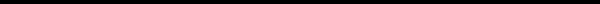 Je naamJe straat 1231234 AB Je plaats(+31) 00 000 00 00no_reply@example.comㅡVaardighedenVoeg hier je tekst in Voeg hier je tekst in Voeg hier je tekst in Voeg hier je tekst in Voeg hier je tekst in Voeg hier je tekst in Voeg hier je tekst in.ㅡErvaringBedrijfsnaam/FunctieMAAND 20XX - HEDEN, LOCATIEVoeg hier je tekst in Voeg hier je tekst in Voeg hier je tekst in Voeg hier je tekst in Voeg hier je tekst in Voeg hier je tekst in Voeg hier je tekst in Voeg hier je tekst in Voeg hier je tekst in.Bedrijfsnaam/FunctieMAAND 20XX - MAAND 20XX, LOCATIEVoeg hier je tekst in Voeg hier je tekst in Voeg hier je tekst in Voeg hier je tekst in Voeg hier je tekst in. Bedrijfsnaam/FunctieMAAND 20XX - MAAND 20XX, LOCATIEVoeg hier je tekst in Voeg hier je tekst in Voeg hier je tekst in Voeg hier je tekst in Voeg hier je tekst in Voeg hier je tekst in. ㅡOpleidingOnderwijsinstelling/DiplomaMAAND 20XX - MAAND 20XX, LOCATIEVoeg hier je tekst in Voeg hier je tekst in Voeg hier je tekst in Voeg hier je tekst in Voeg hier je tekst in Voeg hier je tekst in Voeg hier je tekst in.Onderwijsinstelling/DiplomaMAAND 20XX - MAAND 20XX, LOCATIEVoeg hier je tekst in Voeg hier je tekst in Voeg hier je tekst in Voeg hier je tekst in Voeg hier je tekst in Voeg hier je tekst inVoeg hier je tekst in.ㅡOnderscheidingenVoeg hier je tekst in Voeg hier je tekst in Voeg hier je tekst in Voeg hier je tekst in Voeg hier je tekst in Voeg hier je tekst in Voeg hier je tekst in.